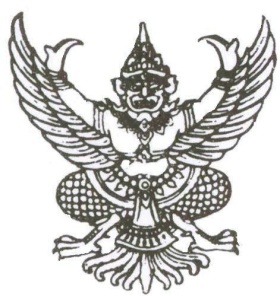    คำสั่งองค์การบริหารส่วนตำบลบุโพธิ์    ที่  201 /2561เรื่อง   แต่งตั้งผู้รับผิดชอบการดำเนินการประเมินคุณธรรมและความโปร่งใสในการดำเนินงานขององค์การบริหารส่วนตำบลบุโพธิ์ -------------------------------		ตามที่คณะกรรมการ ป.ป.ช. มีมติในการประชุมครั้งที่ 961 – 32/2561 เมื่อวันที่ 10 เมษายน 2561 กำหนดให้ดำเนินการประเมินคุณธรรมและความโปร่งใสในการดำเนินงานของหน่วยงานภาครัฐ(Integrity and Transparency Assessment : ITA) ขององค์กรปกครองส่วนท้องถิ่นทั่วประเทศ ในปีงบประมาณ พ.ศ. 2561 ให้เป็นไปตามมติคณะรัฐมนตรี เมื่อวันที่ 23 มกราคม 2561 โดยให้นำกรอบแนวทางการประเมินคุณธรรมและความโปร่งใสในการดำเนินงานของหน่วยงานภาครัฐ (Integrity and Transparency Assessment : ITA) ของแต่ละปี มาเป็นเครื่องมือสำหรับการประเมินองค์กรปกครองส่วนท้องถิ่น		เพื่อให้การประเมินคุณธรรมและความโปร่งใสในการดำเนินงานของหน่วยงานขององค์การบริหารส่วนตำบลบุโพธิ์ เป็นไปด้วยความเรียบร้อย จึงแต่งตั้งผู้รับผิดชอบในการประเมินคุณธรรมและความโปร่งใสในการดำเนินงานขององค์การบริหารส่วนตำบลบุโพธิ์ ให้เป็นไปตามกรอบระยะเวลาที่กำหนด โดยให้มีองค์ประกอบและอำนาจหน้าที่ดังต่อไปนี้		1. คณะกรรมการฝ่ายอำนวยการ ประกอบด้วย			1.1 นายกองค์การบริหารส่วนตำบลบุโพธิ์ 		ประธานกรรมการ			1.2 รองนายกองค์การบริหารส่วนตำบลบุโพธิ์		กรรมการ			1.3 ปลัดองค์การบริหารส่วนตำบลบุโพธิ์			กรรมการ			1.4 รองปลัดองค์การบริหารส่วนตำบลบุโพธิ์		กรรมการ			1.5 ผู้อำนวยการกองคลัง					กรรมการ			1.6 ผู้อำนวยการกองช่าง					กรรมการ			1.7 หัวหน้าสำนักปลัด					กรรมการ			1.8 ผู้อำนวยการกองการศึกษา				กรรมการ			1.9 นักวิเคราะห์นโยบายและแผนชำนาญการ		เลขานุการ			มีหน้าที่ให้คำปรึกษา แนะนำ เพื่อให้การจัดทำเอกสารเป็นไปด้วยความเรียบร้อย เหมาะสม บรรลุวัตถุประสงค์ที่กำหนดไว้		2. ผู้รับผิดชอบในการประเมินของหน่วยงาน			2.1 นายกองค์การบริหารส่วนตำบลบุโพธิ์			มีหน้าที่กำกับดูแลการประเมินในภาพรวม อนุมัติการตอบแบบตรวจการเปิดเผยข้อมูลสาธารณะ/3. Admin ของหน่วยงาน...-2-		3. Admin ของหน่วยงาน			3.1 นางสาวธชษร บุญเพิ่ม	นักวิเคราะห์นโยบายและแผนชำนาญการ			3.2 นางสาวปริศนา บุราสิทธิ์	ผู้ช่วยนักวิเคราะห์นโยบายและแผนชำนาญการ			มีหน้าที่ในการ ลงทะเบียนเข้ารับการประเมิน ประสานงานในขั้นตอนดำเนินการประเมินกับผู้ที่เกี่ยวข้อง ตอบแบบตรวจการเปิดเผยข้อมูลสาธารณะ (แบบ OIT)		4. คณะทำงานในการจัดทำเอกสารหลักฐานเชิงประจักษ์ (Evidence – Based Integrity ฿Transparency Assessment : EBIT) ดังนี้			4.1 นางประทุม กระแสโสม	นักวิชาการเงินและบัญชีชำนาญการ			4.2 นางอรนิภา ราชศรีลา	นักวิชาการศึกษาชำนาญการ			4.3 นายประจวบ กิมประโคน	นักพัฒนาชุมชนชำนาญการ			4.4 นางสาวธชษร บุญเพิ่ม	นักวิเคราะห์นโยบายและแผนชำนาญการ			4.5 นายโสฬส สงึมรัมย์		นักทรัพยากรบุคคลชำนาญการ			4.6 นางสงวน ด้วงเอก		นักจัดการงานทั่วไป			4.7 นางพิกุลแก้ว เพชรรุ่ง	เจ้าพนักงานการเงิน			4.8 พ.จ.อ. ปฏินันท์ แนวกลาง	เจ้าพนักงานธุรการ			4.9 นายไพโรจน์ เสมียนรัมย์	เจ้าหน้าที่การเงินและบัญชี		ให้ผู้ที่ได้รับมอบหมายดำเนินการจัดทำเอกสารประกอบการประเมินคุณธรรมและความโปร่งใสในการดำเนินงานขององค์กรปกครองส่วนท้องถิ่น ITA ให้เป็นไปด้วยความเรียบร้อย หากพบปัญหาอุปสรรคให้รายงานผู้บังคับบัญชา/ผู้บริหารทันที		ทั้งนี้ ตั้งแต่บัดนี้เป็นต้นไป			สั่ง ณ วันที่ 12 เดือน ตุลาคม  พ.ศ. 2561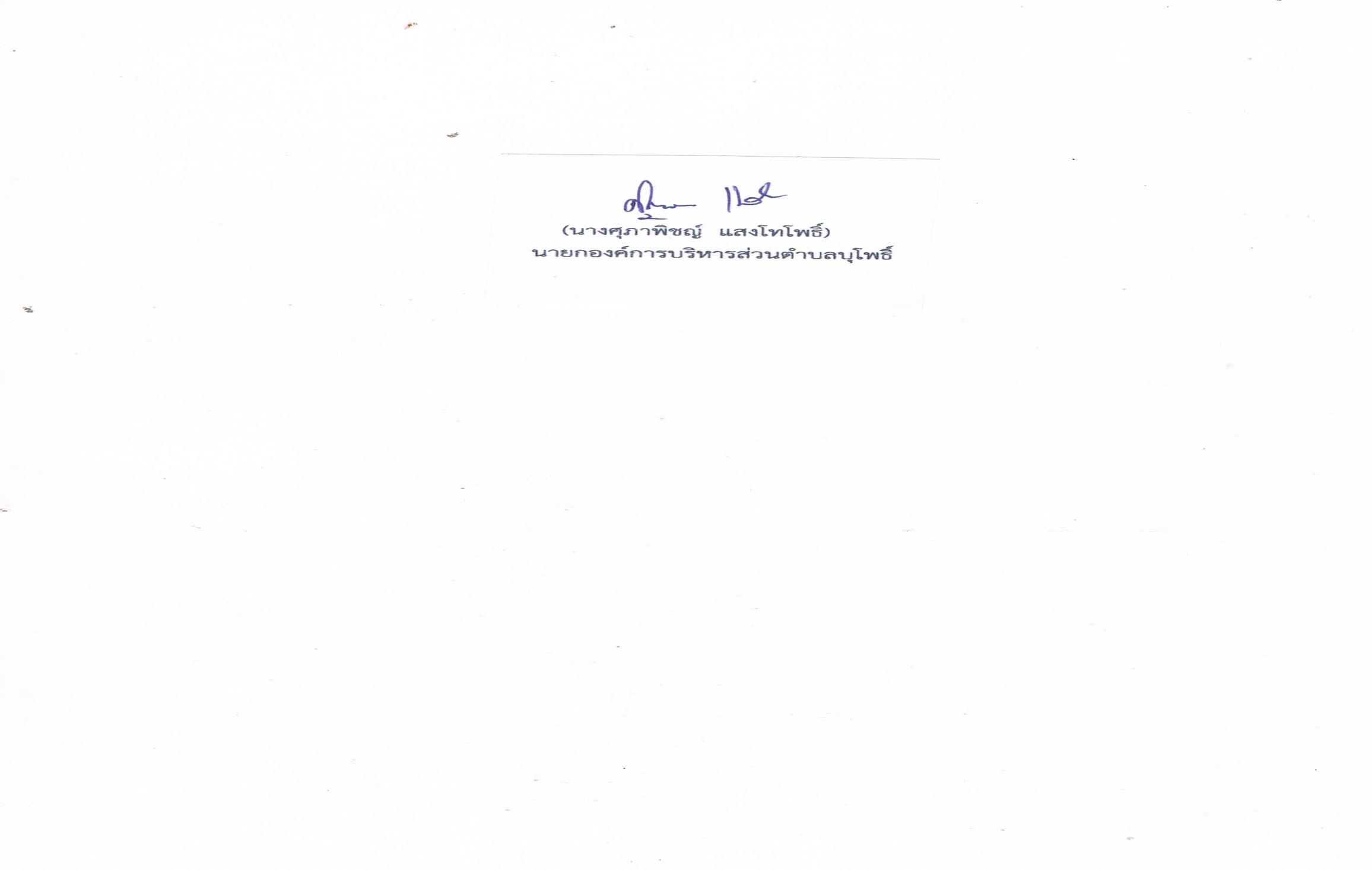 (นางศุภาพิชญ์  แสงโทโพธิ์)นายกองค์การบริหารส่วนตำบลบุโพธิ์